REQUERIMENTO Nº 453/2021EMENTA: Informações sobre Rua Mário Franco de Camargo - atrás da UBS do São Luiz.Senhor PresidenteSenhores Vereadores:	O vereador GABRIEL BUENO, no uso de suas atribuições legais, requer nos termos regimentais, após aprovação em Plenário, que seja encaminhado à Exma. Senhora Prefeita Municipal, os seguintes pedidos de informações:Está na programação da prefeitura fazer o tapa-buracos ou conserto no asfalto Rua Mário Franco de Camargo, 270, atrás da UBS do São Luiz?Se sim, para quando está previsto o serviço? Se não, favor colocar.Justificativa: Moradores do bairro procuraram este vereador preocupados com pavimentação da via, que apresenta diversos buracos, conforme fotos abaixo.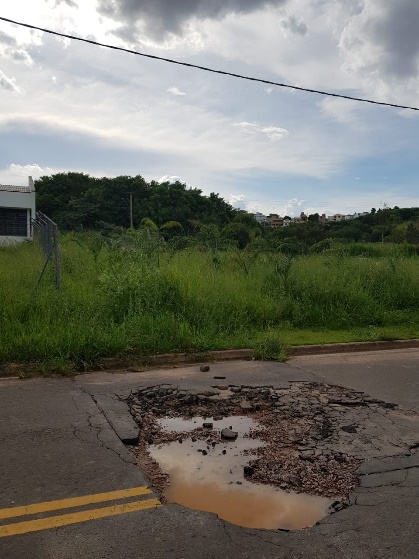 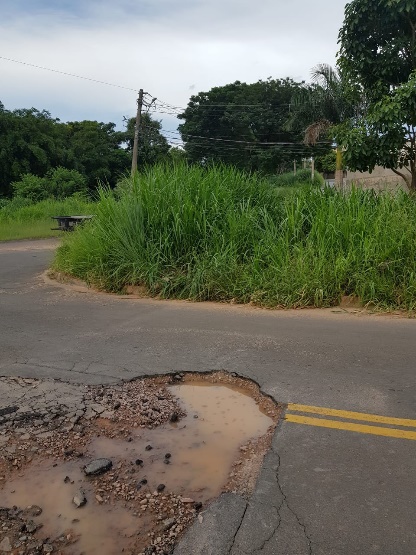 Valinhos, 23 de março de 2021.Gabriel BuenoVereador